14.06.2018г. на отделении «ОиПП» проведены классные часы в группах 10, 102, 203тема классного часа: «Вредные привычки»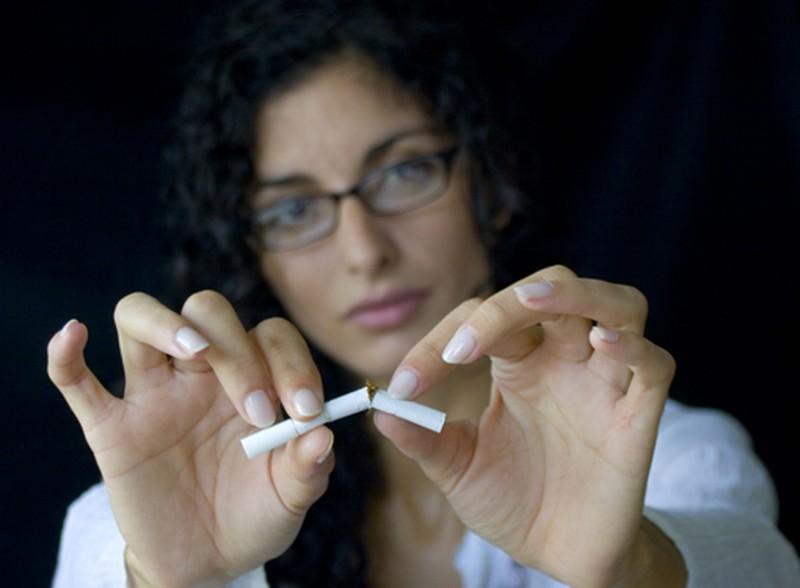 Курильщики подвергают опасности не только себя, но и окружающих людей. В медицине появился даже термин «пассивное курение». Это можно пояснить следующим: средняя концентрация никотина в организме некурящих людей после полуторачасового пребывания в накуренном и непроветренном помещении увеличивается в 8 раз. Мероприятие проведено библиотекарем Коваленко Л.Н.